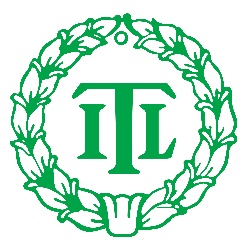 TERMINLISTE FOR SKIKARUSELLEN 2018.Skisesongen 2017-2018 nærmar seg. Terminlista er lagt opp mykje likt som vi har hatt dei siste åra. I år skal vi arrangere eit sonerenn i langrenncross,24/2-18. Eit sonerenn er eit renn som er tenkt for deltakarar frå Sunnfjord. Det har vi lagt inn som eit karusellrenn.Langrencross er ei rundløype med innlagt hopp, ,slalåm (renne gjennom nokre porter) og langrenn.Om det blir lite snø, kan vi arrangere terrengløp i staden.Alle som deltek får medalje. Dei som har delteke i minst 4 løp får premie.Dei som har minst 7 renn får ekstra premie.50 kr i startpengar pr.løp. Klippekort  for alle løpa er 250 kr. Ein kan også betale med Vipps eller bruke nettbank - Søndag 14/1-18    Påmelding kl 12.30   Start kl.13.00     Klassisk Søndag  28/1-18   Påmelding kl.12.30   Start kl.13.00     FristilSøndag 4/2-18      Påmelding kl.12.30   Start kl.13.00      LangrenncrossSøndag 11/2-18    Påmelding kl.12.30    Start kl.13.00     KlassiskLaurdag 24/2-18   Sonerenn Påmelding ?   Start kl. ?        LangrenncrossSøndag 4/3-18      Instiaden   Påmelding ? Start kl.?         FristilSøndag 11/3-18     Påmelding kl.12.30       Start kl.13.00 KlassiskLørdag 18/3-18      Påmelding kl.12.30      Start kl.13.00  Fristil  LagsmeisterskapTidspunkt for påmelding til sonrenn og skikarusell den 24/2  og Instiaden 4/3 blir kunngjort seinare. Ved endringar og tvil om forhold blir det kunngjort på Tambarskjelvar si heimeside og på Fb (instedalen skianlegg og skigruppa si side.Då er det bare å håpe på ein fin vinter for aktiviteter på ski,både for store og små😊Oppmodar foreldre og andre vaksne til å gå endå meir på ski😊.                                                              Ski/orienteringsgrupa i Tambarskjelvar